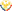 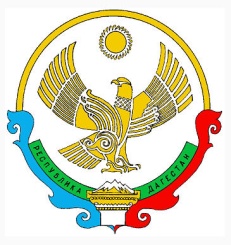 МИНИСТЕРСТВО ОБРАЗОВАНИЯ И НАУКИ РЕСПУБЛИКИ ДАГЕСТАНМуниципальное казенное учреждениеУПРАВЛЕНИЕ ОБРАЗОВАНИЯ БУЙНАКСКОГО РАЙОНАМуниципальное Бюджетное ОБЩЕобразовательное учреждение«Эрпелинская средняя общеобразовательная школа им. Апашева М. Д.»Россия, Республика Дагестан, Буйнакский район, 368207, с. Эрпели,  ул.И.Акаева, 4https://erpel.dagestanschool.ru/, e-mail: erpeli.dagschool@mail.ruИНН-0507004147,  КПП-050701001,  ОГРН-1020500715586                                Приказ №                              от«О назначении ответственного лица за обеспечение антитеррористической безопасности»На основании ФЗ от 06.03.2006года № ФЗ 35 – Ф3 «О противодействии терроризму» и постановления правительства РФ от 15.09.1999 года №1040 «О мерах по противодействию терроризму»                                                                      Приказываю:Назначить ответственным лицом за антитеррористическую безопасность руководителя безопасности  Джалилов К.А.В своей работе, по обеспечению антитеррористической безопасности ОУ, руководствоваться требованиями конституции РФ, законодательными актами РФ, указами и распоряжениями президента РФ, постановлениями и распоряжениями президента РД, постановлениями правительства РД, министерства образования РД, правовыми нормативными документами Буйнакского муниципального района, приказами и распоряжениями директора ОУ, должностными инструкциями.Контроль за исполнение настоящего приказа оставляю за собой.Директор школы                                                           Устарханов Х.А.С приказом ознакомлен:                                            Джалилов К.А.